MK Local Female Football PartnershipMonday 16th May 18:00 – 19:00Tattenhoe Pavillion, Holborn Crescent, Tattenhoe, MK4 3EQThe MK Local Female Football Partnership will see MK Dons SET and Berks and Bucks FA work collaboratively with Grassroots Clubs to develop female football across the area. We will meet quarterly to discuss issues, overcome challenges, and engage new groups of women in football in Milton Keynes.Ellie Reid, Women’s Participation Officer, MK Dons SET (ellie.reid@mkdonsset.com)Jon Dewick, Girls Football Development Manager, MK Dons SET (jon.dewick@mkdonsset.com)Alex Pratt, Football Development Officer, Berks and Bucks FA (alex.pratt@berksbucks-fa.com)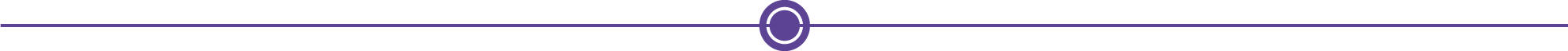 Meeting Agenda:Welcome BackInspired By Initiative LaunchWEURO22 Roadshow at Willen LakeOpportunity for Wildcat and Squad Girls groups.WEURO22 Summer SeriesCoach DevelopmentStepping Over SidelinesFemale Coaches Community/ Coaches NetworkSharing Challenges and Successes Club Discussions – please come prepared with anything you would like to discuss.ActionsNext LFFP Agenda and DateAOBClubs in Attendance:MK CityMoretonville Junior Aylsebury ValeStoke HammondTattenhoeDeanshangerMinutes:Inspired By Initiative LaunchPlease see attached Slide Deck Overview.A brilliant opportunity to develop your female football offer and be a part of the Women’s EURO 2022 legacy project.Applications are open now and close 6th June 17:00.Any questions, please get in contact with Alex or Ellie.WEURO22 Summer Recreational LeagueMK Dons SET are delivering a recreational league linked to the Women’s EUROs over July. This is for females and gender minorities aged 16+.A great opportunity to keep your players playing over the summer and get involved with the EUROs fun!More information to be released soon.WEURO22 RoadshowMK WEURO Roadshow (Sun 5th June) – We are looking for 2 Wildcats providers and a Squad provider to deliver a showcase session, that new girls can join in with! We’d be looking for a coach and some participants from the Wildcats centres. We will be there to support delivery if a coach isn’t available, but would be great to have the club there to promote their own sessions! The timings are as follows:Wildcats Warm Up 1 – 11:00 to 11:15 & Wildcats Session 1 – 11:15-11:45Squad Session – 13:45-14:15Wildcats Session 2 – 16:00-16:30If you are interested in this please let Alex Pratt know asap and I can provide further details. Also, we are keen to have people bring their teams down in general to engage with the activities on offer, so please do come down to Willen Lake on Sunday 5th from 11:00 to be a part of the day – even better if they can come in kit to show off their club colours! Coach Development Opportunities There are opportunities for all Coaches to continue their development via our paid Coaches Network (more information here https://www.berks-bucksfa.com/news/2021/sep/07/introducing-the-new-bbfa-coaches-network) and also a fantastic opportunity for Female Coaches via our Free Female Coaches Community (more information here https://www.berks-bucksfa.com/news/2022/mar/15/female-coaches-community-launches). Both groups provide various opportunities from a bespoke teams channel to network with other coaches, to online sessions, and face to face CPD Events delivered by FA Tutors.Active LeadersThere is an Active Leaders course being run for teenagers from 14-16 at Sir Herbert Leon Academy. This will give the girls training providing skills and confidence to deliver opportunities moving forward. As part of this work we require Clubs to provide opportunities for the Girls to carry out a period of volunteering in order to complete the course. If you are interested in this, please fill out the Microsoft Form EOI here https://forms.office.com/r/g85cDz7uKg. There is a Clubs briefing on Thursday at 7pm. I appreciate this may be too soon for some, so we can get a bespoke session for our Clubs, but if there is opportunity to attend this, it would be appreciated – Alex will provide a link on completion of the EOI. Stepping Over The SidelinesAn FA run session which can be run in your club for females who are normally stood on the Sidelines to show them they already have the skills to become a volunteer or coach.A great way to get more women involved with the running of the club.Contact Alex if you would like to set up a session in your club or for a group of clubs. 